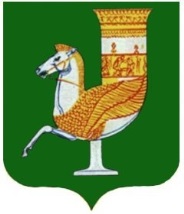 П  О  С  Т  А  Н  О  В  Л  Е  Н  И  Е   АДМИНИСТРАЦИИ   МУНИЦИПАЛЬНОГО  ОБРАЗОВАНИЯ «КРАСНОГВАРДЕЙСКИЙ  РАЙОН»От 16.08.219г. № 501с. КрасногвардейскоеО признании утратившим силу постановления администрации МО «Красногвардейский район» № 476 от 09.08.2019 года «О внесении дополнений в приложение к постановлению администрации муниципального образования «Красногвардейский район» от 31 августа 2015 года № 340 В целях приведения в соответствие с действующим законодательством нормативных правовых актов администрации МО «Красногвардейский район», руководствуясь Уставом МО «Красногвардейский район»ПОСТАНОВЛЯЮ:1.Признать утратившим силу постановление администрации МО «Красногвардейский район» № 476 от 09.08.2019 года «О внесении дополнений в приложение к постановлению администрации муниципального образования «Красногвардейский район» от 31 августа 2015 года № 340.2.Опубликовать настоящее постановление в газете Красногвардейского района «Дружба» и разместить на официальном сайте администрации района в сети «Интернет». 3.Контроль за исполнением данного постановления возложить на первого заместителя главы администрации МО «Красногвардейский район» (Коротких А.В.). 4.Настоящее постановление вступает в силу с момента его подписания. Глава МО «Красногвардейский   район»					           А.Т. Османов        